ESPAIS ACTIVITATS MIGDIA INFANTIL:ESPAIS ACTIVITATS MIGDIA PRIMÀRIA I 1R ESO:DESCRIPCIÓ ZONES INFANTIL:ZONA A: ESPAI EXTERIOR DAVANT AULA P3.ZONA B: ESPAI EXTERIOR DAVANT AULA P4.ZONA C: ESPAI EXTERIOR DAVANT AULA P5.PLANNING ACTIVITATS D’INFANTIL:DESCRIPCIÓ ZONES PRIMÀRIA I ESO:ZONA 1: ESPAI EXTERIOR BAIXADA ESCALES METÀL·LIQUES.ZONA 2: TAULES PICNIC.ZONA 3: ESTRUCTURA FUSTA I SORRAL.ZONA 4: TENIS-TAULA + PISTA FONDO.ZONA 5: PISTA DAVANTERA.ZONA 6: ESPAI EXTERIOR DAVANT ACCÈS PRINCIPAL EDIFICI.ZONA 7: GIMNÀS-AULA POLIVALENT.PLANNING ACTIVITATS PRIMÀRIA PER ZONES:ZONA 1: JOCS ESPORTIUS. ZONA 2: JOCS LLIURES.ZONA 3: JOCS LLIURES.ZONA 4: JOCS ESPORTIUS.ZONA 5: JOCS ESPORTIUS.ZONA 7: TALLER BALLS/JOCS DIRIGITS.Aquest any, degut a la situació de pandèmia, hem prioritzat les activitats a l’aire lliure i hem fet una programació centrada en les zones d’espai exterior adjudicades a cada curs.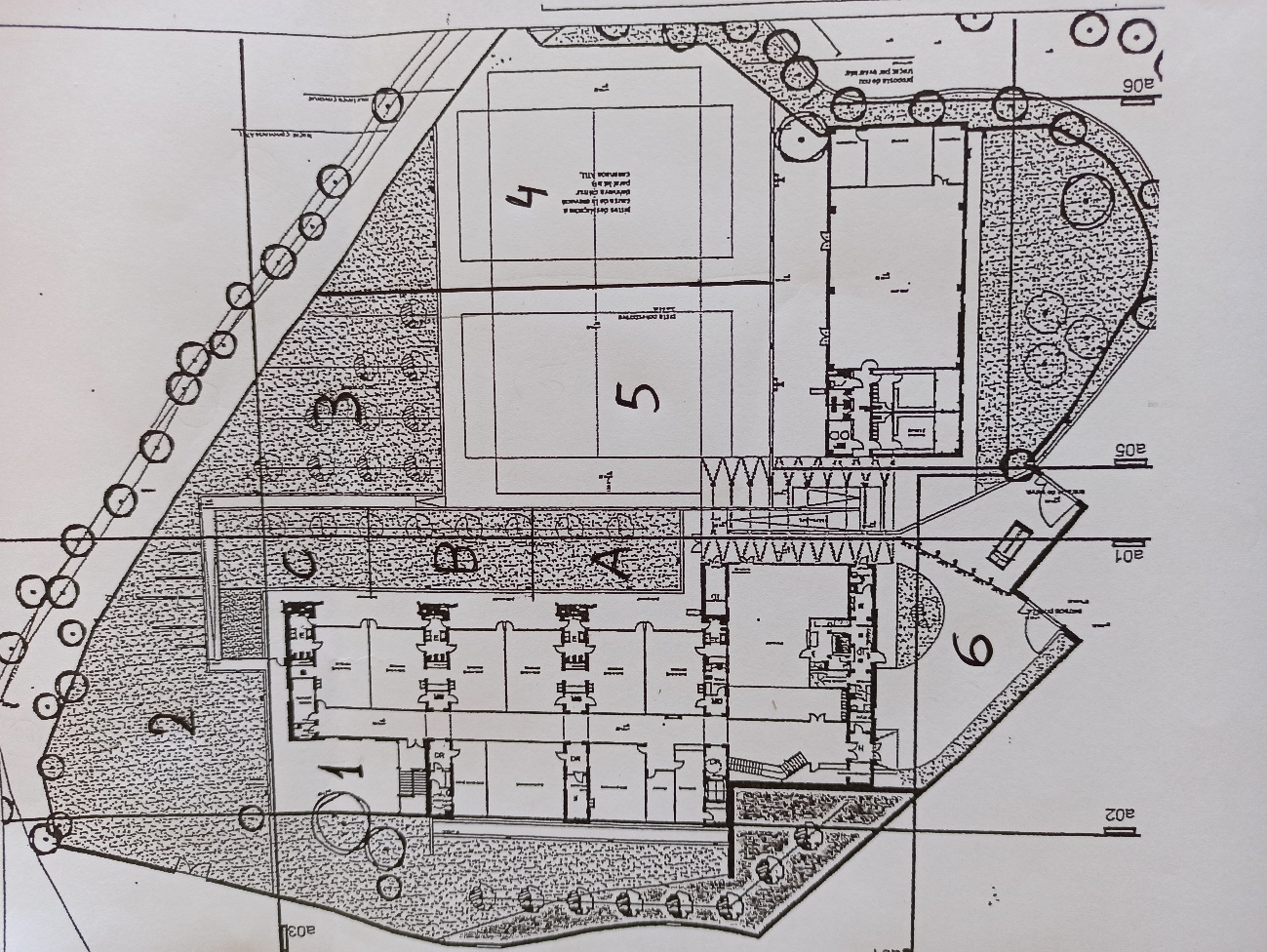 ZONA AZONA BZONA CSALA PSICOP3 (3r trimestre)P4P5P3 (1r i 2n trimestre)1R TORNDINARZONA 1ZONA 2ZONA 3ZONA 4ZONA 5ZONA 7DILLUNS1R4T C4T B4T A3R2NDIMARTS2N1R4T C4T B4T A3RDIMECRES3R2N1R4T C4T B4T ADIJOUS4T A3R2N1R4T C4T BDIVENDRES4T B4T A3R2N1R/4T C 2 Espais diferents.2N TORNDINARZONA 1/2ZONA 3ZONA 4ZONA 5ZONA 6ZONA 7DILLUNS6È B5È B6È A    1R ESO5È ADIMARTS5È A6È B6È A1R ESO5È BDIMECRES6È B5È A5È B1R ESO6È ADIJOUS5È B6È A1R ESO5È A6È BDIVENDRES6È A5È A5È B6È B1R ESOCursDillunsDimartsDimecresDijousDivendresP3SALA PSICOMOTRICITAT(DORMITORI)SALA PSICOMOTRICITAT(DORMITORI)SALA PSICOMOTRICITAT(DORMITORI)SALA PSICOMOTRICITAT(DORMITORISALA PSICOMOTRICITAT(DORMITORIP4-P5JOCS LLIURES.JOCS DIRIGTIS.LUDOTECA.TALLER DE PLSATICA.JOCS LLIURES.